TÉRBELI TÁJÉKOZÓDÁS 					AZ ÓKORI KELETMinden számhoz tartozik egy-egy állítás, mely segíthet a megoldásban.Írd az állítások elé a megfelelő földrajzi terület nevét!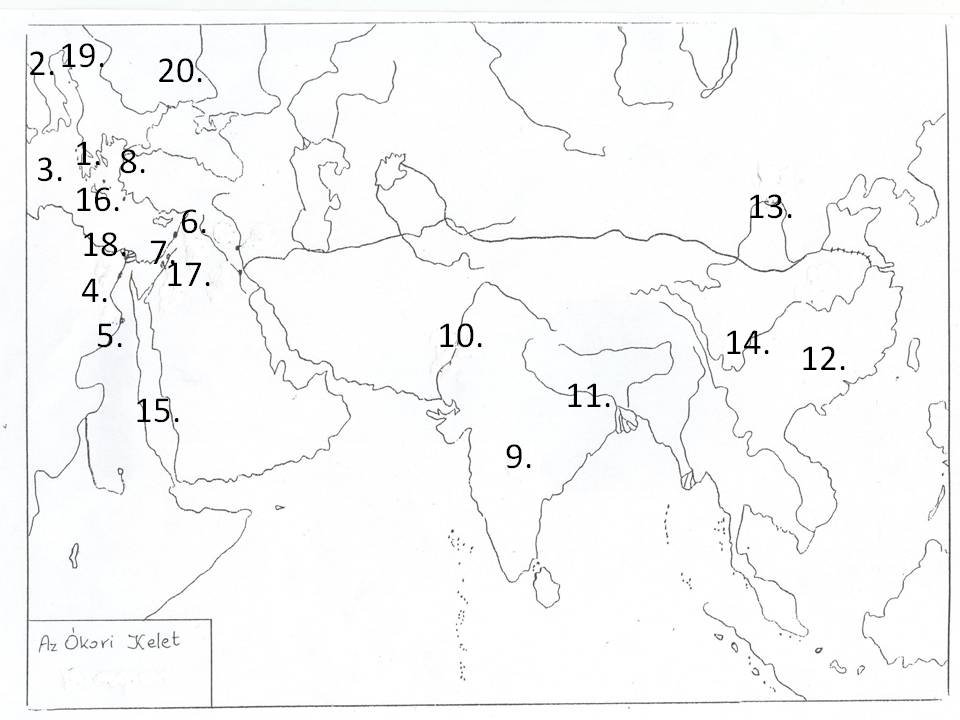 ...............................	Homérosz és Hérodotosz hazája................................	Így nevezik az Appennin-félszigetet a köznyelvben................................	Ez a tenger volt az ókor legfontosabb vízi útja................................	Történetét Ó-, Közép- és Újbirodalom korára tagoljuk................................	Az Ő ajándékának nevezték ezt az országot................................	Itt született a hangjelölő írás. Ők voltak a „tenger fuvarosai.”...............................	Ezen a területen alakult ki a kereszténység................................	Itt küzdöttek 10 évig a görögök Szép Helénáért................................	A buddhizmus őshazája................................	E folyóig jutott el Nagy Sándor................................	Ebben a folyóban tisztulnak meg a hinduk................................	A Nagy Fal hazája................................	A lösz színétől nyerte ez a folyó a színét................................	A folyó neve magyarul: Kék...............................	Ezen a tengeren kelt át Mózes a zsidókkal Kánaán felé................................	Ezen a szigeten volt a labirintus, amit Minotaurus őrzött................................	Ez a város szent városa a zsidóknak, a keresztényeknek és az iszlám vallásúaknak is................................	Nagy Sándor magáról nevezte el a várost, mely a világító tornyáról is nevezetese................................	Így hívták a Dunántúlon lévő provinciát................................	Így nevezték az Erdély területén megalakított provinciát.